ОТКРЫТЫЙ УРОК по теме: «Соотношение между тригонометрическими функциями одного аргумента» ( 10-й класс)учитель математики МБОУ СОШ №2 имени Луначарского станицы Медведовской Тимашевский район Краснодарский край Козляковская Лидия СергеевнаЦели урока:Образовательные: закрепить знания по основным тригонометрическим формулам;	совершенствование вычислительных навыков.Развивающие:  развивать познавательный интерес, логическое мышление. Воспитательные: воспитывать трудолюбие, аккуратность при выполнении вычислений.Задачи урока: проверить знания учащихся по освоению основных тригонометрических тождеств, уметь использовать эти тождества для нахождения значений тригонометрических функций по известному значению одной из них..Тип урока: закрепление и систематизация знаний по теме.Формы урока: коллективная, индивидуальная, групповая.Оборудование:Учебник Алимов . “Алгебра и начала анализа 10”, мультимедийный проектор, ноутбук, презентация, документ-камера, карточки с заданиями.Ход  урока:1. Организационный момент 2.Актуализация опорных знаний.Что называется синусом угла а?Что называется косинусом угла а?Что называется тангенсом угла а?Какие тригонометрические функции являются чётными, какие –  нечётными?Какие знаки имеют тригонометрические функции в 1-4 четвертях?Устно:1)Выразить в радианной мере величины углов:а) ;   б) ;  в) .2) Выразить в градусной мере:а)  ;   б) ;  в)  ;  г) π.3) играем вместе : собери формулы3.Проверка домашнего задания с помощью документ-камеры.Найдём cos , tg  и ctg , если известно, что   Решение: Найдём сначала cos . Из формулы sin +cos =l получаем, что cos =l –sin2.Так как  является углом II четверти, то его косинус отрицателен. Значит,Зная синус и косинус угла к, можно найти его тангенс:  Для отыскания котангенса угла  удобно воспользоваться формулой tg  ctg =l. Имеем:Известно, что tg =2 и 0 < a <. Найдём sin, cos  и ctg Воспользовавшись формулой l + tg2  = найдём cos . Имеем:По условию угол  является углом I четверти, поэтому его косинус положителен. Значит,  Зная cos  и tg , можно найти sin . Из формулы tg=  получим:sin =tg  • cos =2 •  По известному tg   найдем  ctg :4. Решение заданий на закрепление формул .(работа парами)Задания:1. Могут ли синус, косинус одного и того же числа быть равными соответственно:а)     и   ;б) 0,4 и 0,7;в)     и ;г)    и .2. Могут ли тангенс и котангенс одного и того же угла быть равными соответственно:а)     и   ;б)  и ;в)  2,4  и ;г)    и .3.Нахождение значений тригонометрических функций с помощью прямоугольного треугольника.(задания В8 из банка заданий решуЕГЭ) 1. B 8 № 27232. В треугольнике  угол  равен 90°, , . Найдите .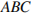 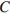 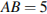 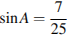 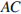 Решение.    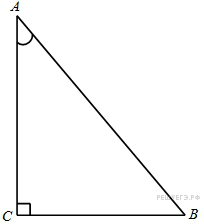 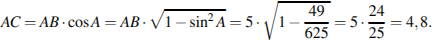 Ответ: 4,8.2. B 8 № 27238. В треугольнике  угол  равен 90°, , . Найдите .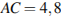 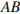 Решение. 
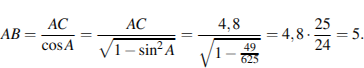 Ответ: 5.B 8 № 27264.  В треугольнике  угол  равен 90°, , . Найдите высоту .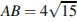 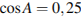 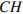 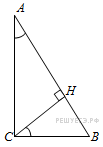 Решение: Углы  и  равны как углы со взаимно перпендикулярными сторонами.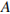 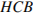  .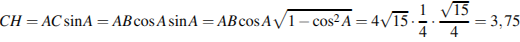 Ответ: 3,75.4.Физкультминутка.5.Найдите ошибку:5. Подведение итогов. Выставление отметок. 6.Домашнее задание:№535Алимов Ш.А., Колягин Ю.М. и др. Алгебра и начала анализа: учеб. Для общеобразовательных учреждений. – 16-е изд. – М.: Просвещение, 2010.Макеева А.В. Карточки по тригонометрии. 10-11 классы: Дидактический материал для учителя - ОАО “Издательство “Лицей”, Саратов, 2002.Изучение алгебры и начал анализа 10-11: Методические рекомендации к учеб.; кн. для учителя / Н.Е.Федорова, М.В. Ткачева. – М.: Просвещение, 2007.Сборники заданий к ЕГЭ 2013, 2014sin2α + cos2αtg α1tg α 1+ tg2 α1+ctg2 α1